Демография3 марта 2020 г в рамках реализации национального проекта «Демография»  в МБУЗ «ЦРБ» Тарасовского района были доставлены граждане старше 65-ти лет, проживающие в  х.Нижнемакеевский,  для прохождения обследований. Социальный работник Ефремово-Степановского ОСО Датченко В.Л. и медицинский работник ФАПА х.Нижнемакеевский  Давиденко Л.А. подготовили списки граждан, провели разъяснительную работу и оказали помощь в сопровождении. Все граждане прошли обследования, получили консультативную и практическую помощь врачей-специалистов.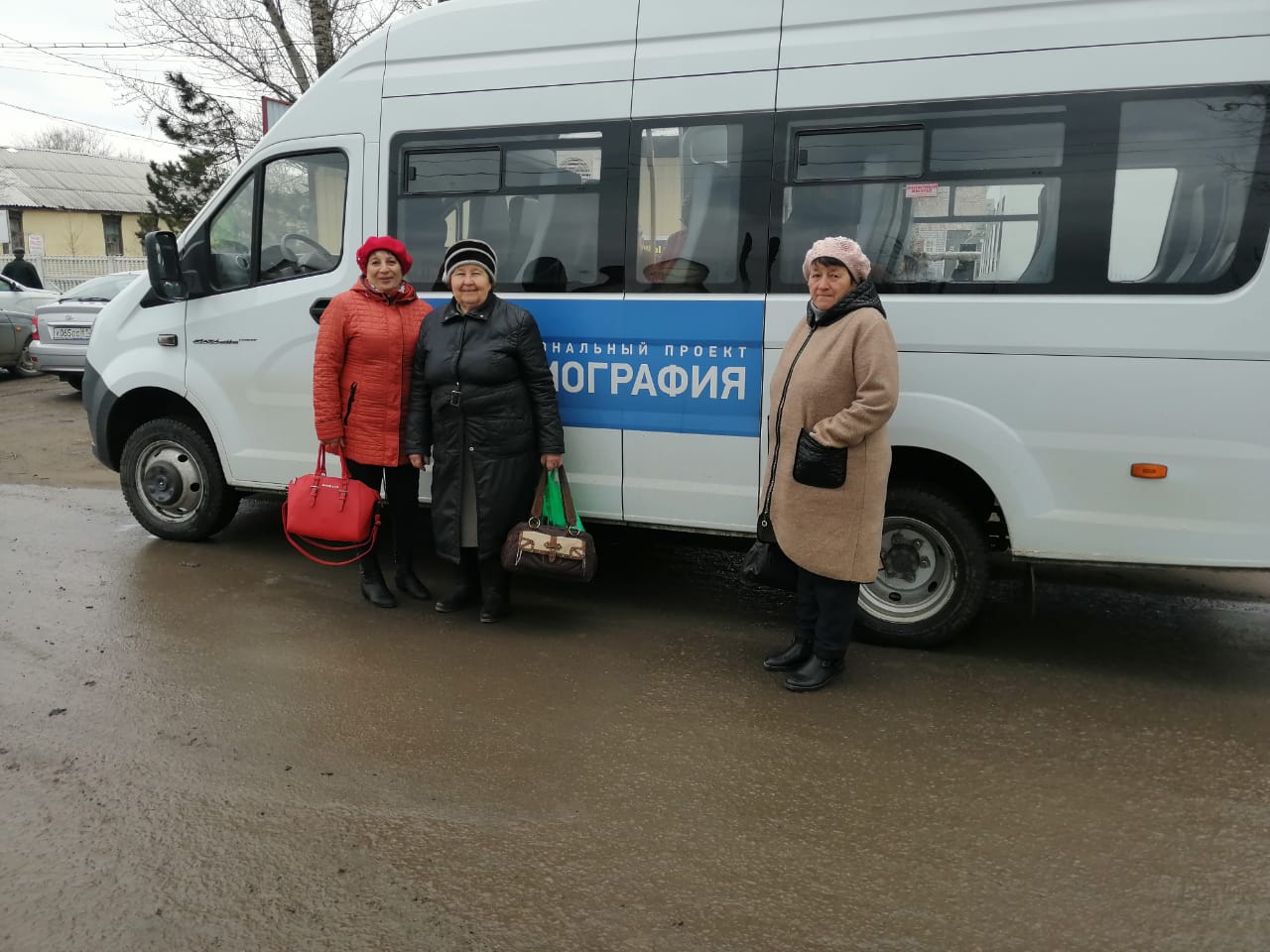 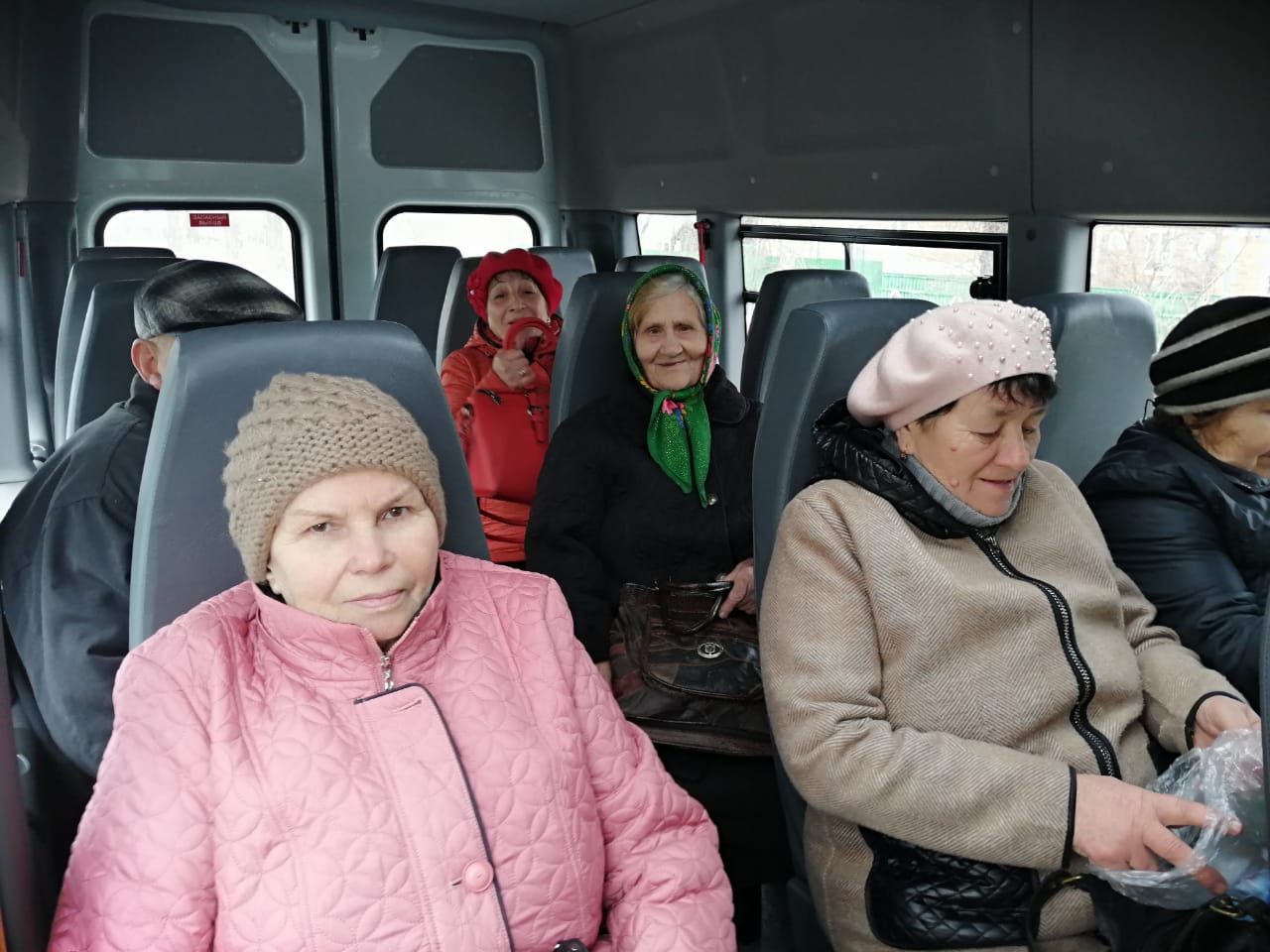 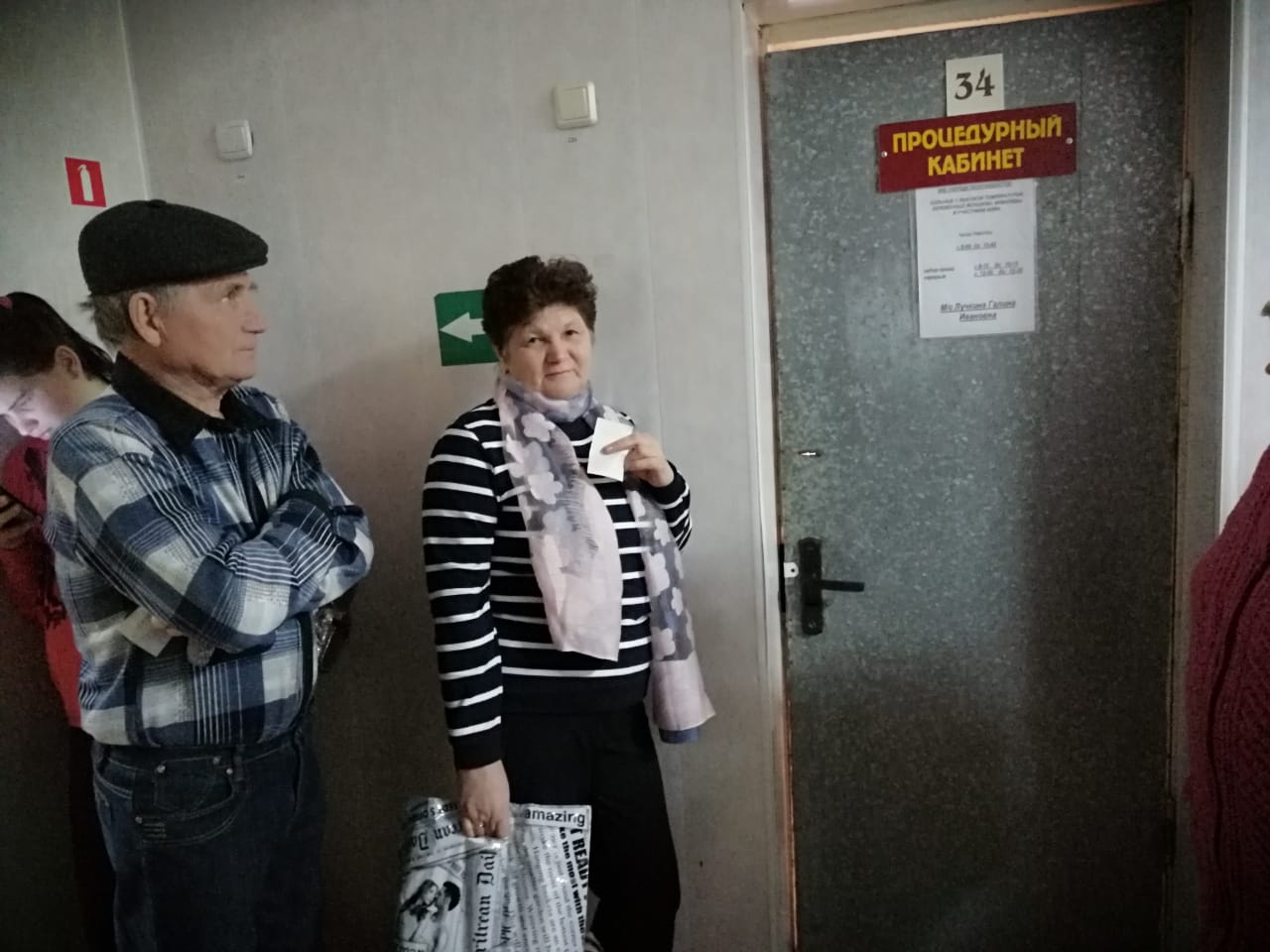 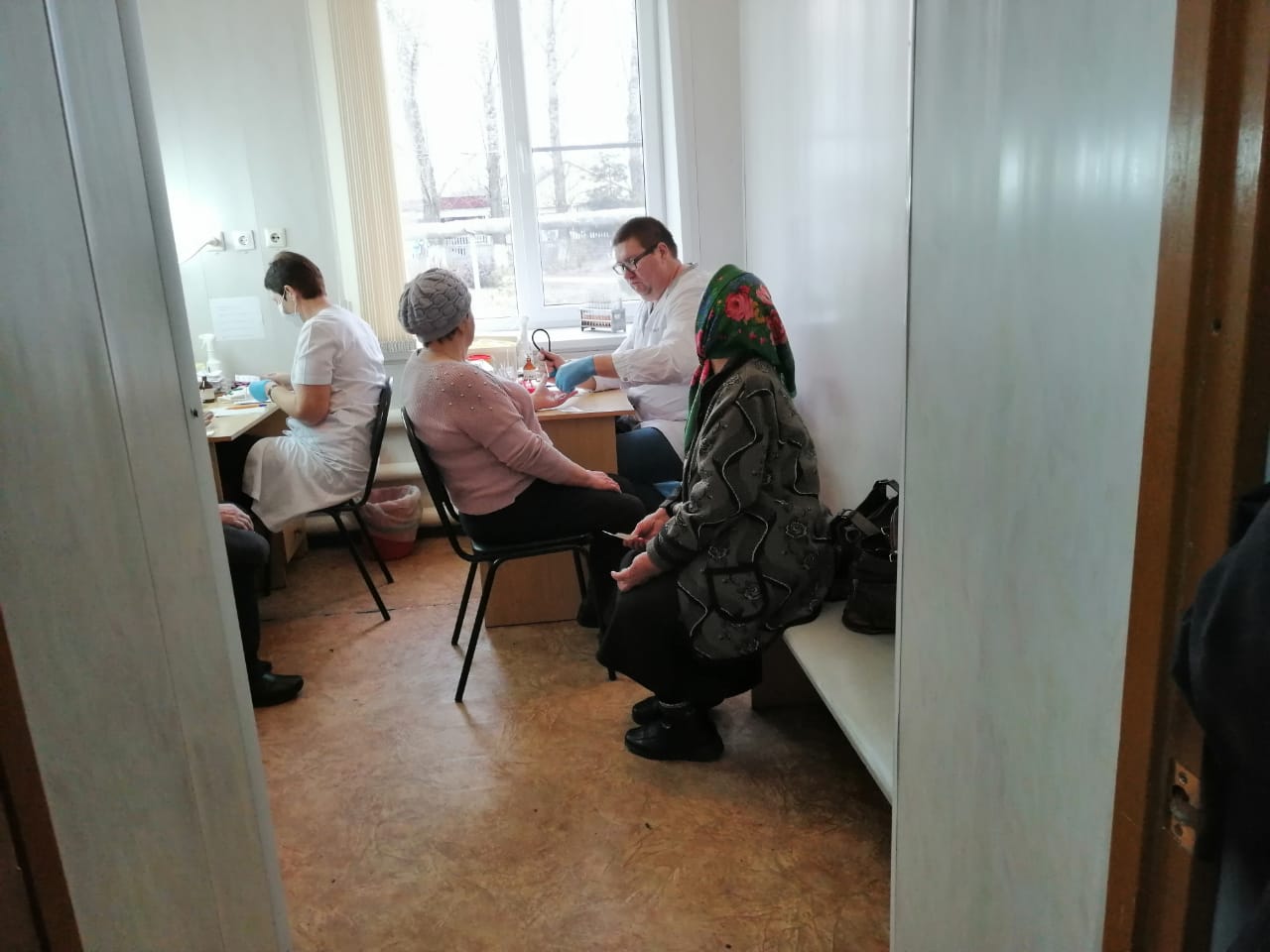 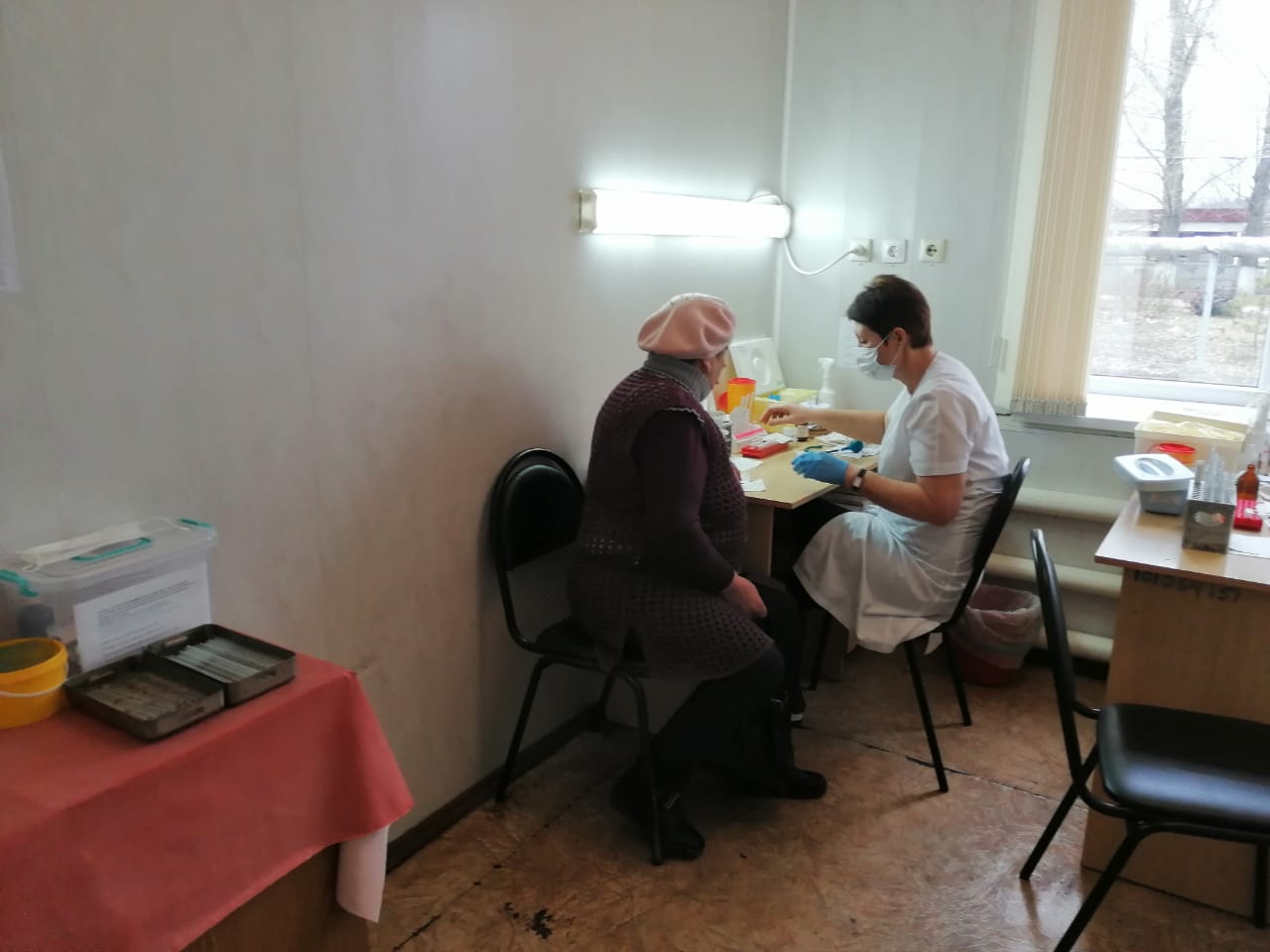 